ORDER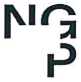 CUSTOMER - billing addressNárodní galerie v PrazeStaroměstské náměstí 12110 15 Praha 1Zřízena zákonem č.148/1949 Sb., o Národní galerii v PrazeKuhn and BülowKurfurstendamm 62D-10707 BerlinSpolková republika NěmeckoIdentification no.     00023281      VAT ID CZ00023281Objednáváme u VásItemQuantity UnitPrice/UnitMG - pojistné zápůjček1.007 600.00Total price7 600.00Issued byXXXXXXXXXXXXXApproximate total price7 600.00EURStamp and signatureDle § 6 odst.1 zákona c. 340/2015 Sb. o registru smluv nabývá objednávka s předmětem plnění vyšší než hodnota 50.000,- Kč bez DPH účinnosti až uveřejněním (včetně jejího písemného potvrzení) v registru smluv. Uveřejnění provede objednatel.Žádáme obratem o zaslání akceptace (potrvrzení) objednávky.Potvrzené a odsouhlasené faktury spolu s objednávkou, případně předávacím či srovnávacím protokolem zasílejte na XXXXXXXXXXXXXXX                        Podpis:             XXXXXXXXXX      razítko11.03.2024 09:42:25 - XXXXXXXXXXXXXXXX - příkazce operace11.03.2024 16:50:52 - XXXXXXXXXXXXXXXX - správce rozpočtuIdentification no.xxxxxxxxxxVAT ID DE185526386Date of issue 07.03.2024 Reference No.  Contract	 NEZADANOWe require:We require:We require:Delivery date 07.03.2024- 30.09.2024Delivery method !Delivery method !Delivery method !Payment metod Platebním příkazem Platebním příkazemInvoice maturity 30 days